HISTORIA DE MÈXICO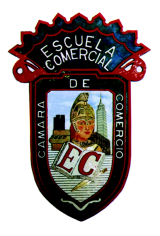  “La Nueva España” Grupos: 53-B y 83-A                        Semana: 30 de Octubre al 02 de NoviembreProfesor: Ulises C. Gleason LaraObjetivoLos alumnos obtendrán una perspectiva general de la cultura y la organización social, política y económica de los pueblos prehispánicos para poder identificar los cambios ocurridos durante la conformación de Nueva España.Objetivos particularesLos alumnos analizarán las causas y consecuencias de la conquista y comprenderán  el proceso de conformación de la sociedad novohispanaLos alumnos reconocerán  los aportes culturales prehispánicos e hispánicos, y de otros pueblos en nuestra cultura, para valorar su diversidad y sus manifestaciones
INTRODUCCIÓNLas aportaciones prehispánicas a la conformación de la Nueva España fueron, en primer lugar, el fenómeno del mestizaje. La mezcla racial entre españoles y nativos creó una nueva población con características e identidad originales que crearon nuevos patrones sociales. Se crearon instituciones propias para la educación de los naturales, que incluyeron la adaptación de elementos autóctonos que facilitaran la instrucción. Se conservaron estructuras previas y características de Mesoamérica como el tributo y el catastro.Para la historia de México el periodo conocido como la Colonia o el Virreinato empieza en el siglo XVI, cuando los españoles, al mando de Hernán Cortés, conquistaron la antigua México-Tenochtitlan. Así fundaron la Nueva España, nombre que los conquistadores le dieron a la actual ciudad de México. También se conoce esta etapa con el nombre de Virreinato porque el país, durante el tiempo que duró, fue gobernado por un representante del rey de España que tenía el título de virrey.Así pues el periodo de la Colonia abarca 300 años, y está usualmente dividido en tres periodos: el primero y más antiguo es el que corresponde al siglo XVI y correponde a todo lo que pasó en la Nueva España desde 1521 hasta 1600; el segundo, el del siglo XVII, que comprende lo sucedido entre 1601 y 1700; y, finalmente, el tercero y último, el del siglo XVIII mexicano y que va de 1701 y 1800.En esta clase los alumnos conocerán la importancia de la época de la Colonia la cual fue determinante tanto para la historia de nuestro país como nación independiente como para la historia de todo Occidente, ya que, a partir de ese momento, América entró a formar parte del mundo que hasta entonces conocían los europeos. En la época de la Colonia la religión católica ganó nuevos e importantes territorios, cambió el lenguaje, la traza de las ciudades, las manifestaciones culturales y artísticas y se inició el mestizaje o sincretismo, es decir la mezcla entre los conquistadores y los conquistados, combinación que definió el carácter actual que tienen hoy todas las naciones llamadas latino o hispanoamericanas.DESARROLLO DEL TEMA:El término "Nueva España" fue acuñado por el propio Hernán Cortés, que le propuso al emperador Carlos V en su carta de relación de 1520 llamar a toda aquella tierra "la nueva España del mar Océano", por su similitud con España en su fertilidad, tamaño y clima.Tras las acciones militares, sometida mediante las armas, la capital mexica y en marcha el resto del centro de México, Hernán Cortés ordenó la demolición de México-Tenochtitlan y la edificación de la nueva capital en sus restos, disponiendo al alarife Alonso de Estrada el trazado al estilo español. Los españoles hicieron de la ciudad de México la capital de una construcción que denominó Nueva España, comprendiendo dentro de ella a todos los señoríos aliados o sometidos por las huestes de Cortés. La primera sociedad novohispana se constituyó en torno al círculo superior de capitanes de la expedición, con Hernán Cortés como capitán general de los territorios recién conquistados, quienes organizaron más expediciones para controlar territorios. El sistema económico occidental fue implantándose gradualmente, incluyendo prácticas agrícolas, comerciales y financieras, si bien muchas estructuras indígenas continuaron prácticamente intactas como la movilidad de las mercancías, las estructuras de tributación y algunos poderes locales.Los indígenas, mayoritarios siempre en la sociedad, tras ser sometidos por la vía militar o reconocido el vasallaje español eran reunidos en pueblos o repúblicas de indios, que fueron constituidos ya fuera por hacerlos a la usanza occidental en poblaciones importantes y dejando a los mismos gobernadores o por congregaciones, hechas por poblaciones de varios pueblos dispersos en uno solo o bien, como trabajadores en las primeras encomiendas y obrajes. Un punto esencial es que, a partir de este proceso, se vivió un colapso demográfico de las sociedades indígenas, muriendo por cientos a causa de la explotación y las epidemias, alcanzando un punto crítico a la mitad del siglo XVI. Dichas congregaciones tuvieron entre sus fines la evangelización de los indígenas, un proceso que fue primordial en la política española del siglo XVI y realizado por las principales órdenes religiosas. El impacto demográfico producido tras la conquista, fue enorme. Un alto porcentaje de la población nativa había muerto a causa de las enfermedades traídas desde Europa, tales como la viruela o la tuberculosis, y los sistemas de trabajo forzado a los que habían sido sometidos los indígenas aceleraron el retroceso demográfico iniciado durante los primeros años de la conquista. El asentamiento de españoles y su posterior mezcla con los nativos, dio origen a los mestizos, que se convertirían en la raza predominante en la mayor parte de Latinoamérica. En el plano económico, en el  Virreinato de Nueva España obtuvo especial relevancia la minería y el comercio. 
El descubrimiento de numerosos yacimientos mineros, captó la atención de la Corona, que se dispuso a explotarlos. Estas minas se nutrieron de pobladores locales, que buscaban una mejora de su calidad de vida. De estos yacimientos, se extraían materiales tales como oro, plata, cobre y hierro. La creación de ciudades mineras, en torno a las minas, produjo el surgimiento de nuevas explotaciones agrícolas y ganaderas dedicadas a su abastecimiento, que junto con la construcción de caminos para dar salida a la producción de las minas, se tradujo en un importante impulso económico. La mano de obra aborigen, que se veía sometida a un régimen de explotación, era la más empleada en esta actividad. La Corona aplicaba un impuesto, conocido como el Quinto Real, del 20% del producto extraído, apoyándose en una serie de bulas emitidas por el Papa Alejandro VI en 1494, mediante las cuales todo el suelo y el subsuelo conquistado en América, pertenecería a España.La minería poseía privilegios frente a otros sectores productivos. Estos privilegios estaban fundados en el discurso económico preponderante de la época que consideraba la riqueza en función de los metales preciosos que se poseyese (mercantilismo). Las principales minas de Nueva España fueron Zacatecas, Pachuca, Fresnillo y Guanajuato.La regulación comercial estaba en manos de la Casa de Contratación con sede en Sevilla. El monopolio y las políticas proteccionistas impuestas por la metrópoli, impidieron un desarrollo óptimo en materia económica del virreinato. El comercio directo con otras zonas del imperio estaba prohibido. Todas estas medidas proteccionistas condujeron al apogeo de ACTIVIDAD 1. Los alumnos  elaborarán una línea del tiempo en la que marquen los hechos y procesos más relevantes de la Nueva España.  ACTIVIDAD 2. Los alumnos compararán  las actividades comerciales de la Nueva España con las que se realizan actualmente.ACTIVIDAD 3.En pequeños grupos, los alumnos expondrán cuales fueron las castas formadas en la Nueva España. CUESTIONARIO1.- ¿En qué se convirtió la nueva ciudad construida sobre las ruinas de Tenochtitlán?2.- ¿En qué se basó el desarrollo económico de la Nueva España?3.-. ¿Cuáles fueron los tres principales grupos sociales de la Nueva España?4.- ¿Qué provocó la convivencia entre estos grupos sociales?5.- ¿Por qué y para qué, los españoles, trajeron esclavos africanos?6.- ¿Qué surgió con el paso del tiempo entre los indígenas, españoles y africanos?7.- ¿Cómo estaba organizado el gobierno de la Nueva España?